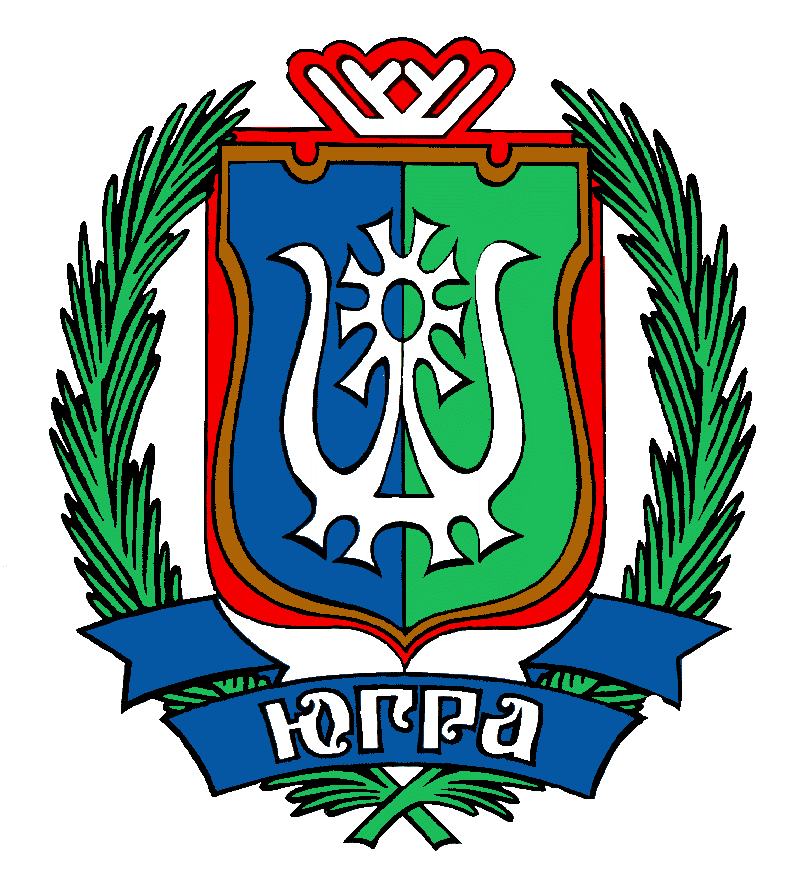 ДЕПАРТАМЕНТ ЗДРАВООХРАНЕНИЯХАНТЫ-МАНСИЙСКОГО АВТОНОМНОГО ОКРУГА - ЮГРЫ(Депздрав Югры)П Р И К А ЗО реализации мероприятий по созданию и тиражированию «Новой модели медицинской организации, оказывающей первичную медико-санитарную помощь» в период 2020-2024 годовот 27 декабря 2019 года                                                                        № 1635Ханты-МансийскВ рамках реализации регионального проекта «Развитие системы оказания первичной медико-санитарной помощи», в целях оптимизации работы медицинских организаций, повышения удовлетворенности населения доступностью и качеством первичной медико-санитарной помощи путем внедрения методов бережливого производства 
в деятельность медицинских организаций Ханты-Мансийского автономного округа – Югры приказываю:Утвердить:Перечень медицинских организаций Ханты-Мансийского автономного округа – Югры, участвующих в реализации мероприятий 
по созданию и тиражированию «Новой модели медицинской организации, оказывающей первичную медико-санитарную помощь» в 2020-2024 г.г. (приложение 1).1.2. Этапы реализации проектов по улучшениям (приложение 2).1.3. Рекомендуемый перечень направлений (процессов), оптимизация и совершенствование которых осуществляется в рамках реализации проектов по улучшениям (приложение  3).2. Руководителям медицинских организаций, участвующих в реализации мероприятий:2.1. Издать локальные распорядительные документы с назначением ответственных лиц, утверждением состава рабочих групп, перечня приоритетных направлений (процессов) совершенствования первичной медико-санитарной помощи в медицинской организации в срок до 9 января текущего года.2.2. Направить копию приказа в Региональный центр оказания первичной медико-санитарной помощи (далее – РЦ ПМСП) на адрес электронной почты: Pmsp@miacugra.ru в срок до 10 января текущего года.2.3. Провести фотофиксацию текущего состояния выбранных направлений (процессов), предоставить фотоотчет в РЦ ПМСП на адрес электронной почты: Pmsp@miacugra.ru в срок до 10 февраля текущего года.2.4. Обеспечить исполнение плана мероприятий в установленные сроки в соответствии с приложением 2 к настоящему приказу.2.5. Организовать работу со страховыми медицинскими организациями в рамках реализации мероприятий.2.6. Обеспечить регулярное информирование жителей о ходе реализации мероприятий (не реже 1 раза в месяц).2.7. Предоставлять в РЦ ПМСП ежемесячно до 1 числа месяца, следующего за отчетным периодом, отчет о реализации проектов на адрес электронной почты: Pmsp@miacugra.ru.2.8. Обеспечить обучение сотрудников по циклам «Бережливые технологии в организации работы учреждения здравоохранения», «Создание новой модели медицинской организации на принципах бережливого производства» с получением удостоверения о повышении квалификации установленного образца.2.9. Предоставлять информацию по обученным  сотрудникам в РЦ ПМСП на адрес электронной почты: Pmsp@miacugra.ru  ежемесячно до 1 числа месяца, следующего за отчетным периодом.3. Ответственность за исполнение приказа возложить 
на руководителя Регионального центра организации первичной 
медико-санитарной помощи.4. Контроль исполнения настоящего приказа возложить 
на заместителя директора Департамента здравоохранения 
Ханты-Мансийского автономного округа – Югры  Е.В. Касьянову.Директор Департамента                                                     А.А. ДобровольскийПриложение 1 к приказу Департамента здравоохранения Ханты-Мансийского 
автономного округа - Югрыот 27 декабря 2019 года № 1635Перечень медицинских организаций Ханты-Мансийского автономного округа – Югры, участвующих в реализации мероприятий по созданию и тиражированию «Новой модели медицинской организации, оказывающей первичную медико-санитарную помощь» в 2020-2024 г.г.Приложение 2 к приказу Департамента здравоохранения Ханты-Мансийского 
автономного округа - Югрыот 27 декабря 2019 года № 1635Этапы реализации проектов по улучшениямГлоссарий:Депздрав Югры – Департамент здравоохранения Ханты-Мансийского автономного округа – ЮгрыМО – медицинские организации, участвующие в реализации проектаПМСП – первичная медико-санитарная помощьРЦ ПМСП – региональный центр организации первичной медико-санитарной помощи автономного округаЦПМСП – центр организации первичной медико-санитарной помощи Минздрава России________________________________________________________________________________________________________Примечание:*Следует обратить внимание, что не все проблемы и/или предложения требуют открытия проекта по улучшению. Тщательный выбор первоначальных проектов по улучшениям позволит получить максимальный положительный эффект. Для первоначальных проектов рационально выбрать заметный процесс с потенциалом получения быстрого и значимого эффекта в целях повышения вовлеченности сотрудников в процесс непрерывных улучшений и формирования положительного мнения о работе медицинской организации среди ее посетителей.** Карта целевого ПСЦ составляется на определенную датуПриложение 3 к приказу Департамента здравоохранения Ханты-Мансийского 
автономного округа - Югрыот 27 декабря 2019 года № 1635Примерный перечень направлений (процессов), оптимизация и совершенствование которых осуществляется в рамках реализации проектов по улучшениям№ п/пНаименование медицинской организацииОбособленные структурные подразделенияАдрес медицинской организацииГод включения в реализацию мероприятий по созданию и тиражированию новой модели медицинской организацииГод включения в реализацию мероприятий по созданию и тиражированию новой модели медицинской организацииГод включения в реализацию мероприятий по созданию и тиражированию новой модели медицинской организацииГод включения в реализацию мероприятий по созданию и тиражированию новой модели медицинской организацииГод включения в реализацию мероприятий по созданию и тиражированию новой модели медицинской организации№ п/пНаименование медицинской организацииОбособленные структурные подразделенияАдрес медицинской организации20202021202220232024г. Белоярскийг. Белоярскийг. Белоярскийг. Белоярскийг. Белоярскийг. Белоярскийг. Белоярскийг. Белоярскийг. Белоярский1БУ «Белоярская районная больница»Поликлиникаг. Белоярский, ул. Барсукова, дом 6/8Х2хДетская поликлиникаг. Белоярский, ул. Барсукова, дом 6/11Х3хСтоматологическое отделениег. Белоярский, ул. Барсукова, дом 6ХБелоярский районБелоярский районБелоярский районБелоярский районБелоярский районБелоярский районБелоярский районБелоярский районБелоярский район4хУчастковая больницас.Казым, ул.Новая,д.23Х5хУчастковая больницас.Полноват, ул.Пермякова, д.1Х6хВрачебная амбулаторияп.Верхнеказымский, мкр.4,д.3ХБерезовский районБерезовский районБерезовский районБерезовский районБерезовский районБерезовский районБерезовский районБерезовский районБерезовский район7БУ «Березовская  районная больница»Поликлиникап.г.т. Березово, ул.Ленина, дом 56, корпус 1Х8хУчастковая больница   с.Саранпауль, ул.Н.Вокуева, д.3Х9хУчастковая больница   д.Хулимсунт, мкр.4,д.46Х10хВрачебная амбулатория  п.Сосьва, ул.Сосьвинская, д.6Х11хВрачебная амбулатория  с.Няксимволь, ул.Садовая, д.4АХ12БУ «Игримская  районная больница»Поликлиникап.Игрим, ул.Кооперативная, д.52Х13хВрачебная амбулатория  п.Приполярный, мкр.2,д.5АХ14хВрачебная амбулатория    п.Светлый, ул.Первопроходцев,68АХг.Когалымг.Когалымг.Когалымг.Когалымг.Когалымг.Когалымг.Когалымг.Когалымг.Когалым15БУ «Когалымская городская больница»Поликлиникаг.Когалым, ул.Молодежная, д.19ХКондинский районКондинский районКондинский районКондинский районКондинский районКондинский районКондинский районКондинский районКондинский район16БУ «Кондинская  районная больница»Поликлиникап.г.т.Междуреченский, ул.Кондинская,д.3Х17               хВрачебная амбулатория  с.Леуши, ул.Новая,14Х18хПоликлиникап.г.т. Куминскийул. Почтовая, д. 36Х19хПоликлиникап.г.т. Луговой,ул. 40 лет Октября,
д. 41Х20хУчастковая больницас.Болчары, ул.Комсомольская, д.3Х21хУчастковая больницап.г.т. Кондинскоеул. Горького, д.75
Х22хПоликлиникап.г.т.Мортка, ул.Ф.Новикова, д. 31Х23БУ «Центр общей врачебной практики» п.МулымьяПоликлиникап.Мулымья, ул.Лесная, д.4ВХ24хВрачебная амбулатория п.Половинка, ул.Лесорубов, 9Х25АУ «Кондинская районная стоматологическая поликлиника»п.г.т.Междуреченский, ул.Толстого, д.29 (пом.2)Хг.Лангепасг.Лангепасг.Лангепасг.Лангепасг.Лангепасг.Лангепасг.Лангепасг.Лангепасг.Лангепас26БУ «Лангепасская городская больница»Поликлиникаг.Лангепас, ул.Ленина, д.13/1Х27               хУчастковая больницас.Локосово, ул.Советская, д.28Х28БУ «Лангепаская городская стоматологическая поликлиника»г. Лангепас, ул.Ленина, д.13/1Хг.Мегионг.Мегионг.Мегионг.Мегионг.Мегионг.Мегионг.Мегионг.Мегионг.Мегион29БУ «Мегионская городская больница» Поликлиникаг.Мегион, ул.Заречная, д.6Х30х Поликлиникап.г.т. Высокий, ул.Гагарина, д.6Х31хПоликлиникаг.Мегион, ул.Советская, д.26Х32АУ «Мегионская городская стоматологическая поликлиника»г. Мегион,ул. Победы, д.14Х33БУ «Психоневрологическая больница имени Святой Преподобномученницы Елизаветы»г. Мегион, ул. Садовая, д.3Хг.Нижневартовскг.Нижневартовскг.Нижневартовскг.Нижневартовскг.Нижневартовскг.Нижневартовскг.Нижневартовскг.Нижневартовскг.Нижневартовск34БУ «Нижневартовская городская поликлиника»Филиал № 1г.Нижневартовск, ул.Нефтяников, д.9Х35хФилиал № 2г.Нижневартовск,ул.Мира, д.79Х36хФилиал № 3г.Нижневартовск,ул.Кузоваткина, д.43Х37БУ «Нижневартовская городская детская поликлиника»г.Нижневартовск, ул.Дзержинского, д.8/АХ38БУ «Нижневартовская городская детская стоматологическая поликлиника"г.Нижневартовск, ул. Мира, д.33Х39БУ «Нижневартовская городская стоматологическая поликлиника»г.Нижневартовск, ул. Ленина, 11, корпус. 2, 3Х40БУ «Нижневартовский окружной клинический перинатальный центр»г. Нижневартовск. Ул. Ленина,  д.20Х41БУ «Нижневартовская окружная клиническая детская больница»г. Нижневартовск, ул. Северная, д.30Х42БУ «Нижневартовская психоневрологическая больница»г. Нижневартовск, ул. Интернациональная,  д. 39 - ВХ43БУ «Нижневартовский кожно-венерологический диспансер»г. Нижневартовск, ул. Мира, д. 60 - ВХ44БУ «Нижневартовская окружная клиническая больница»хг. Нижневартовск, ул. Ленина, д.18ХНижневартовский районНижневартовский районНижневартовский районНижневартовский районНижневартовский районНижневартовский районНижневартовский районНижневартовский районНижневартовский район45БУ «Нижневартовская районная больница»Поликлиникап.г.т. Излучинск ул.Энергетиков,д.2Х46хВрачебная амбулаторияп.Аган, ул.Рыбников, д.21Х47хВрачебная амбулаторияп.Ваховск, ул.Таежная, д.14АХ48хВрачебная амбулаторияп.Зайцева Речкаул.Лесная, д.4Х49хУчастковая больница с.Ларьяк, ул.Кербунова,2Х50хУчастковая больницас.Корлики, ул.Победы, д.3Х51хУчастковая больницас.Покур, ул.Киевская, д.18Х52БУ «Новоаганская районная больница»Поликлиникап.г.т.Новоаганскул.Техснаб,103Х53хВрачебная амбулаторияс.Варьеган, ул.Центральная, д.3Хг. Нефтеюганскг. Нефтеюганскг. Нефтеюганскг. Нефтеюганскг. Нефтеюганскг. Нефтеюганскг. Нефтеюганскг. Нефтеюганскг. Нефтеюганск54БУ «Нефтеюганская окружная клиническая больница имени В.И. Яцкив»Поликлиника №1г. Нефтеюганск,мкр 5, стр.13Х55хПоликлиника №2г. Нефтеюганск,мкр 16, стр.12Х56хДетская поликлиника №1г. Нефтеюганск,мкр 16а, здание 70Х57хДетская поликлиника №2г. Нефтеюганск,мкр 8, здание 8Х58хЖенская консультацияг. Нефтеюганск,мкр 8а, стр.16Х59БУ «Нефтеюганская городская стоматологическая поликлиника»г.Нефтеюганск, мкр. 16а, д.34ХНефтеюганский районНефтеюганский районНефтеюганский районНефтеюганский районНефтеюганский районНефтеюганский районНефтеюганский районНефтеюганский районНефтеюганский район60БУ «Нефтеюганская районная больница»Поликлиникап.г.т.Пойковский, мкр. 3, д.122Х61хДетская поликлиникап.г.т.Пойковский, мкр.6, д.2Х62хСтоматологическое отделениеп.г.т.Пойковский, мкр.6, д.1Х63хВрачебная амбулатория п.Каркатеевы, ул.Центральная, д.38, пом.2Х64хУчастковая больница п.Салым, пр.Транспортный, д.3Х65хВрачебная амбулатория  с.Чеускино, ул.Центральная, д.9А, пом.2Х66хВрачебная амбулаторияп.Сингапай, д.54Х67хВрачебная амбулатория п.Куть-Ях, ул. Железнодорожная, д.18Х68хВрачебная амбулатория п.Сентябрьский, д.56Х69хВрачебная амбулатория н.п.Юганская Обь, ул.Тобольская, д.30Хг.Няганьг.Няганьг.Няганьг.Няганьг.Няганьг.Няганьг.Няганьг.Няганьг.Нягань70БУ «Няганская городская поликлиника»г.Нягань, мкр.1, д.50Х71хПоликлиникап.г.т. Талинка, мкр.4, д.54Х72БУ «Няганская городская детская поликлиника»г.Няганьул.Загородных, д.2Х73БУ «Няганская городская стоматологическая поликлиника»г.Нягань, мкр. 3-й, 23, кор.2, пом 5Х74БУ «Няганская окружная больница»г. Нягань, ул. Загородных, д. 12, корп. 1ХОктябрьский районОктябрьский районОктябрьский районОктябрьский районОктябрьский районОктябрьский районОктябрьский районОктябрьский районОктябрьский район75БУ «Октябрьская районная больница»Поликлиникап.г.т. Октябрьское, ул. Медицинская, д.3Х76хПоликлиникап.г.т.Андра, мкр.Центральный, д.19БХ77хУчастковая больница п.г.т.Приобье, ул.Портовая, д.14Х78хУчастковая больница  п.Уньюган, ул.Газпромовская, д.22Х79хУчастковая больницап.Карымкары, ул.Горная, д.1АХ80хУчастковая больницап.Малый Атлым, ул.Обская, д.11Х81хВрачебная амбулаторияп.Сергино, ул.Центральная, д.6Х82хУчастковая больницап.Перегребное, ул.Советская, д.25Х83хУчастковая больницап.Шеркалы, ул.Нестерова, д.46Хг.Покачиг.Покачиг.Покачиг.Покачиг.Покачиг.Покачиг.Покачиг.Покачиг.Покачи84БУ «Покачевская городская больница» Поликлиникаг.Покачи, ул.Мира, д.18Х85хСтоматологическое отделениег.Покачи, ул. Мира, д.18Хг.Пыть-Яхг.Пыть-Яхг.Пыть-Яхг.Пыть-Яхг.Пыть-Яхг.Пыть-Яхг.Пыть-Яхг.Пыть-Яхг.Пыть-Ях86БУ «Пыть-Яхская окружная клиническая больница»Поликлиника г.Пыть-Ях, ул.Православная, д.10Х87АУ «Пыть-Яхская городская стоматологическая поликлиника»г.Пыть-Ях, ул.Сибирская, д.6Хг. Радужныйг. Радужныйг. Радужныйг. Радужныйг. Радужныйг. Радужныйг. Радужныйг. Радужныйг. Радужный88БУ «Радужнинская городская больница»Взрослая поликлиникаг.Радужный,мкр 6, д.29Х89хДетская поликлиникаг.Радужный,мкр 1, стр.28Х90хЖенская консультацияг.Радужный,мкр 3, д.3аХ91БУ «Радужнинская городская стоматологическая поликлиника»г. Радужный,мкр.2-й, д.23ХСоветский районСоветский районСоветский районСоветский районСоветский районСоветский районСоветский районСоветский районСоветский район92БУ «Пионерская районная больница»Поликлиникап.г.т. Пионерский, ул.Советская, д.65Х93хВрачебная амбулаторияп.Таежный,ул.Железнодорожная, д.9Х94хВрачебная амбулаторияп. Малиновский, ул.Центральная, д.13АХ95хВрачебная амбулатория п.Алябьевский,ул.Токмянина, д.18 Х96АУ «Советская районная больница»Поликлиникаг.Советский, ул.Киевская, д.33Х97хВрачебная амбулаторияп.г.т.Коммунистический, ул.Лесная, д.10Х98хВрачебная амбулаторияп.г.т.Агириш, ул.Дзержинского, д.21Х99хВрачебная амбулаторияп.г.т.Зеленоборск, ул.Октябрьская, д.5Хг.Сургутг.Сургутг.Сургутг.Сургутг.Сургутг.Сургутг.Сургутг.Сургутг.Сургут100БУ «Сургутская городская клиническая поликлиника № 1»г.Сургут, ул.Сибирская, д.14/2Х101БУ «Сургутская городская клиническая поликлиника №2»г.Сургут, пр.Комсомольский, д10/1Х102БУ «Сургутская городская клиническая поликлиника №3»г.Сургут, ул.Энергетиков, д.14Х103БУ «Сургутская городская поликлиника  №4»г.Сургут, пр.Набережный, д.41Х104БУ «Сургутская городская поликлиника  №5»г.Сургут, ул.Островского, д.15Х105БУ «Сургутская городская клиническая стоматологическая поликлиника №1»г.Сургут, ул.Григория Кукуевицкого, д.8Х106БУ «Сургутская городская стоматологическая поликлиника №2»г. Сургут, ул.Советов, ул. Советов, д.3Х107БУ «Окружной кардиологический диспансер «Центр диагностики и сердечно-сосудистой хирургии»г. Сургут,ул. Ленина, д. 69/1Х108БУ «Сургутская клиническая психоневрологическая больница»г. Сургут, ул. Профсоюзов д. 12/3Х109БУ «Сургутский клинический перинатальный центр»г. Сургут, ул. Губкина, д. 1Х110БУ «Сургутская клиническая травматологическая больница»г. Сургут,  ул. Нефтеюганская, д.  20Х111БУ «Сургутский клинический противотуберкулёзный диспансер»г. Сургут, ул. Тюменская, д. 27Х112БУ «Сургутский клинический кожно-венерологический диспансер»г. Сургут, ул. Береговая, д. 70Х113БУ «Сургутская окружная клиническая больница»г. Сургут, ул. Энергетиков, д. 14ХСургутский район Сургутский район Сургутский район Сургутский район Сургутский район Сургутский район Сургутский район Сургутский район Сургутский район 114КУ «Угутская участковая больница»Поликлиникап.Угут, ул. Таежная, д.1.Х115БУ «Лянторская городская больница»Поликлиникаг.Лянтор, ул.Салавата Юлаева, д.7Х116хВрачебная амбулатория  с.Сытомино, ул. Больничная, д.11Х117хВрачебная амбулаторияд.Лямина, ул. Центральная, д.15Х118БУ «Сургутская районная поликлиника» Поликлиникап.г.т. Белый Яр, ул. Лесная, д.1БХ119хВрачебная амбулатория  п.г.т. Барсово, ул. Мостостроителей, 7АХ120хВрачебная амбулатория  п. Солнечный, ул.Космонавтов,15Х121хВрачебная амбулатория  д. Сайгатина, Ул. Совхозная, д.10Х122БУ «Нижнесортымская участковая больница» Поликлиникап.Нижнесортымский, ул. Кедровая, д.6Х123БУ «Федоровская городская больница»Поликлиникап.г.т.Федоровский, ул.Федорова, д.2Х124хВрачебная амбулатория  с.п.Русскинская, ул.Набережная, д.3Х125хВрачебная амбулатория  п.Ульт-Ягун, ул.35 лет Победы, д.10Хг.Урайг.Урайг.Урайг.Урайг.Урайг.Урайг.Урайг.Урайг.Урай126БУ «Урайская городская клиническая больница»Поликлиникаг.Урай, ул.Пионеров, д.1Х127АУ «Урайская городская стоматологическая поликлиника»г.Урай, мкр. 2-й, д.31Хг.Ханты-Мансийскг.Ханты-Мансийскг.Ханты-Мансийскг.Ханты-Мансийскг.Ханты-Мансийскг.Ханты-Мансийскг.Ханты-Мансийскг.Ханты-Мансийскг.Ханты-Мансийск128БУ «Окружная клиническая больница»Поликлиникаг.Ханты-Мансийск, ул.Калинина, д.40Х129хФилиал БУ ХМАО-Югры «Окружная клиническая больница»г.Ханты-Мансийск,ул.Свободы, д.2Х130БУ «Ханты-Мансийская клиническая стоматологическая поликлиника»г.Ханты-Мансийск, ул.Рознина, д.75Х131АУ «Центр профессиональной патологии»Поликлиническое отделение г. Ханты-Мансийск, ул. Рознина, 73Х132БУ «Ханты-Мансийский клинический кожно-венерологический диспансер»г. Ханты-Мансийск, ул. Гагарина, д.72 Х133БУ «Ханты-Мансийский клинический противотуберкулёзный диспансер»г. Ханты-Мансийск, ул. Гагарина, д. 76АХ134БУ «Ханты-Мансийская клиническая психоневрологическая больница»г. Ханты-Мансийск, ул. Гагарина, д. 106Х135БУ «Клинический врачебно-физкультурный диспансер»г. Ханты - Мансийск, ул. Энгельса, д. 45Х136БУ «Окружной клинический лечебно-реабилитационный центр»г.Ханты - Мансйиск, ул. Калинина, д.3ХХанты-Мансийский районХанты-Мансийский районХанты-Мансийский районХанты-Мансийский районХанты-Мансийский районХанты-Мансийский районХанты-Мансийский районХанты-Мансийский районХанты-Мансийский район137БУ «Ханты-Мансийская районная больница»Поликлиникаг.Ханты-Мансийск, ул.Анны Коньковой, д.2Х138хУчастковая  больница  п.Горноправдинск, пер.Школьный, д.8БХ139хУчастковая  больница  п.Луговской, ул.Ленина, д.80ВХ140хВрачебная амбулатория  п.Сибирский, ул.Комарова, д.26Х141хВрачебная амбулаторияс.Кышик, ул.Зеленая, д.5Х142хУчастковая больницап.Кедровый, ул.Энтузиастов, д.13БХ143хВрачебная амбулаторияп.Красноленинский, ул. Набережная, д.9Хг.Югорскг.Югорскг.Югорскг.Югорскг.Югорскг.Югорскг.Югорскг.Югорскг.Югорск144БУ «Югорская городская больница»Поликлиникаг.Югорск, ул.Попова, д.29/1ХХанты-Мансийский автономный округ - ЮграХанты-Мансийский автономный округ - ЮграХанты-Мансийский автономный округ - ЮграХанты-Мансийский автономный округ - Югра9512101215№п/пНаименование мероприятияСроки реализацииОтветственныеКонтрольОжидаемый результатПодготовка и открытие проекта (1 января – 1 февраля текущего года)* Подготовка и открытие проекта (1 января – 1 февраля текущего года)* Подготовка и открытие проекта (1 января – 1 февраля текущего года)* Подготовка и открытие проекта (1 января – 1 февраля текущего года)* Подготовка и открытие проекта (1 января – 1 февраля текущего года)* Подготовка и открытие проекта (1 января – 1 февраля текущего года)* 1.1.Определение приоритетных (проблемных) направлений1 января – 1 февраля текущего годаМОРЦ ПМСПОпределить приоритетные (проблемные) направления из нескольких подходов (в любом сочетании):- принять решение после открытого обсуждения на общем собрании администрации МО и владельцев процессов;- провести анкетирование пациентов и/или сотрудников медицинской организации;-определить проблематику при помощи листов проблем и листов предложений;- на основании анализа выделить наиболее приоритетные процессы, которые необходимо оптимизировать в первую очередь;-принять инициативное решение о применении "лучших практик".1.2.Формирование команды проекта1 января – 1 февраля текущего годаМОРЦ ПМСП- обучение принципам и методам бережливого производства; -объединение инициативных сотрудников различных структурных подразделений МО с целью реализации конкретного проекта по улучшению1.3.Издание локальных распорядительных документов1 января – 1 февраля текущего годаМОРЦ ПМСП- приказом руководителя МО (цели и задачи деятельности рабочей группы проекта, ее полномочия и состав с  указанием регламентированного времени работы,  распределении обязанностей (при наличии) в рабочих группах; возможном внесении изменений в составы рабочих групп; системе подачи предложений по улучшению)1.4.Организация стенда проекта1 января – 1 февраля текущего годаМОРЦ ПМСП- информирование сотрудников медицинской организации о ходе реализации проекта; - оформление паспорта проекта по улучшениюДиагностика и целевое состояние (1 февраля – 1 марта текущего года). Результатом данного этапа является утверждение плана мероприятий по достижению целевого состояния, утвержденный заказчиком проекта по улучшению.  Диагностика и целевое состояние (1 февраля – 1 марта текущего года). Результатом данного этапа является утверждение плана мероприятий по достижению целевого состояния, утвержденный заказчиком проекта по улучшению.  Диагностика и целевое состояние (1 февраля – 1 марта текущего года). Результатом данного этапа является утверждение плана мероприятий по достижению целевого состояния, утвержденный заказчиком проекта по улучшению.  Диагностика и целевое состояние (1 февраля – 1 марта текущего года). Результатом данного этапа является утверждение плана мероприятий по достижению целевого состояния, утвержденный заказчиком проекта по улучшению.  Диагностика и целевое состояние (1 февраля – 1 марта текущего года). Результатом данного этапа является утверждение плана мероприятий по достижению целевого состояния, утвержденный заказчиком проекта по улучшению.  Диагностика и целевое состояние (1 февраля – 1 марта текущего года). Результатом данного этапа является утверждение плана мероприятий по достижению целевого состояния, утвержденный заказчиком проекта по улучшению.  2.1.Картирование потока создания ценности (ПСЦ), анализ текущего состояния процесса1 февраля –1 марта текущего годаМОРЦ ПМСП- визуализация каждого этапа движения потоков, материалов и информации;-  выявление потерь и их источников;- сбор и нанесение информации, описывающей показатели процесса, фиксация выявленных проблем и «узких мест»2.2.Выявление проблем и работа с ними 1 февраля –1 марта текущего годаМОРЦ ПМСППроведение анализа причин появления проблем с целью выбора наиболее эффективного метода устранения этих причин2.3.Составление карты целевого состояния**1 февраля –1 марта текущего годаМОРЦ ПМСППолучение информации о состоянии потока ценности (внесение на карту целевого состояния, стремление к идеальному состоянию,  устранение проблем)2.4.Проведение стартовых совещаний (kick-off)1 февраля –1 марта текущего годаМО,РЦ ПМСПДепздрав ЮгрыПубличное представление проекта (проектов) по улучшению, в т.ч. сопоставление действительных и желаемых результатов.Утверждение плана мероприятий по достижению целевого состояния процесса. Информация направлена в адрес ЦПМСП.Внедрение улучшений (1 марта – 15 мая текущего года). Результатами данного этапа является достижение целевого состояния или иного состояния, обусловленного объективными причинами   Внедрение улучшений (1 марта – 15 мая текущего года). Результатами данного этапа является достижение целевого состояния или иного состояния, обусловленного объективными причинами   Внедрение улучшений (1 марта – 15 мая текущего года). Результатами данного этапа является достижение целевого состояния или иного состояния, обусловленного объективными причинами   Внедрение улучшений (1 марта – 15 мая текущего года). Результатами данного этапа является достижение целевого состояния или иного состояния, обусловленного объективными причинами   Внедрение улучшений (1 марта – 15 мая текущего года). Результатами данного этапа является достижение целевого состояния или иного состояния, обусловленного объективными причинами   Внедрение улучшений (1 марта – 15 мая текущего года). Результатами данного этапа является достижение целевого состояния или иного состояния, обусловленного объективными причинами   3.1.Выполнение плана мероприятий согласно установленных сроков 1 марта –15 мая текущего годаМОРЦ ПМСПЕженедельный отчет команды проекта о ходе реализации проекта по улучшению.Информация направлена в адрес ЦПМСП 3.2.Оценка достижений целевых показателей процесса 1 марта – 15 мая текущего годаМО, РЦ ПМСПДепздрав ЮгрыЕженедельный отчет команды проекта о ходе реализации проекта по улучшению.Информация направлена в адрес ЦПМСП 3.3.Корректировка исполнения плана мероприятий1 марта – 15 мая текущего годаМО, РЦ ПМСПДепздрав ЮгрыЕженедельный отчет команды проекта о ходе реализации проекта по улучшению.Информация направлена в адрес ЦПМСП 3.4.Отчет рабочих групп руководителю медицинской организации или его заместителям о ходе реализации проекта на рабочей площадке1 марта – 15 мая текущего годаМОРЦ ПМСПЕженедельный отчет команды проекта о ходе реализации проекта по улучшению.Информация направлена в адрес ЦПМСП Достижение целевого состояния (июнь текущего года). Результат данного этапа - достижение планируемых медико-экономических показателейДостижение целевого состояния (июнь текущего года). Результат данного этапа - достижение планируемых медико-экономических показателейДостижение целевого состояния (июнь текущего года). Результат данного этапа - достижение планируемых медико-экономических показателейДостижение целевого состояния (июнь текущего года). Результат данного этапа - достижение планируемых медико-экономических показателейДостижение целевого состояния (июнь текущего года). Результат данного этапа - достижение планируемых медико-экономических показателейДостижение целевого состояния (июнь текущего года). Результат данного этапа - достижение планируемых медико-экономических показателейЗакрепление результатов и закрытие проекта (июль текущего года). Результатом данного этапа является стандартизация процесса с целью сохранения и стабилизации достигнутых результатов.Закрепление результатов и закрытие проекта (июль текущего года). Результатом данного этапа является стандартизация процесса с целью сохранения и стабилизации достигнутых результатов.Закрепление результатов и закрытие проекта (июль текущего года). Результатом данного этапа является стандартизация процесса с целью сохранения и стабилизации достигнутых результатов.Закрепление результатов и закрытие проекта (июль текущего года). Результатом данного этапа является стандартизация процесса с целью сохранения и стабилизации достигнутых результатов.Закрепление результатов и закрытие проекта (июль текущего года). Результатом данного этапа является стандартизация процесса с целью сохранения и стабилизации достигнутых результатов.Закрепление результатов и закрытие проекта (июль текущего года). Результатом данного этапа является стандартизация процесса с целью сохранения и стабилизации достигнутых результатов.5.1.Мониторинг устойчивости улучшенийиюль текущего годаМО, РЦ ПМСПДепздрав ЮгрыПодготовка информации о реализации мероприятий  по достижению целей. Информация направлена  в адрес ЦПМСП  5.2.Проведение корректирующих действийиюль текущего годаМО, РЦ ПМСПДепздрав ЮгрыВнедрение предложений (при необходимости), которые положительно повлияют на эффективность процесса5.3.Стандартизация процессаиюль текущего годаМОРЦ ПМСПСтандартизация улучшенных процессов;- разработка стандартной операционной карты (СОК); - пересмотр разработанных стандартов улучшенных процессов5.4.Доклад о результатахдо ноября текущего годаМО, РЦ ПМСПДепздрав ЮгрыПодтверждение информации о степени соответствия Новой модели МО, оказывающей ПМСП, достижение показателей. Представление презентации «Было-Стало». Выход на бессрочный проектп/пПеречень направлений (процессов)1Организация доступной среды для маломобильных групп населения2Организация комфортных условий пребывания посетителей в поликлинике3Оптимизация работы регистратуры4Совершенствование процесса электронного документооборота5Организация (совершенствование) системы навигации в поликлинике6Оптимизация системы маршрутизации путем распределения потоков пациентов в зависимости от цели обращения в поликлинику (выписка рецептов в рамках льготного лекарственного обеспечения, врачебной комиссии, при оформлении листка временной нетрудоспособности и пр.)7Оптимизация процесса льготного лекарственного обеспечения (процесс выписки рецепта на лекарственные препараты и изделия медицинского назначения, процесс обеспечения пациента лекарственными препаратами и изделиями медицинского назначения)8Совершенствование процесса работы кабинета доврачебного приема9Перераспределение нагрузки между врачом и средним медицинским персоналом10 Оптимизация процесса посещения поликлиники при прохождении диспансеризации и профилактических медицинских осмотров11Совершенствование процесса проведения обязательных предварительных и периодических медицинских осмотров (обследований) работников, занятых на тяжелых работах и на работах с вредными и (или) опасными условиями труда12Оптимизация процесса работы кабинета неотложной помощи13Оптимизация процесса оформления листка нетрудоспособности в поликлинике, в том числе в электронном виде14Оптимизация процесса проведения профилактических осмотров несовершеннолетних (до 17 лет, детей-сирот и детей, оставшихся без попечения  родителей, в том числе усыновленных (удочеренных), принятых под опеку (попечительство), в приемную или патронатную месью и пр.)15Оптимизация процесса вакцинации16Оптимизация работы процедурного кабинета, в том числе процесса забора крови17 Оптимизация процесса выполнения инструментальных исследований18Оптимизация процесса лабораторной диагностики19Оптимизация логистики пациентов, нуждающихся в посещении врачебных комиссий20Оптимизация системы управления запасами лекарственных средств и изделий медицинского назначения